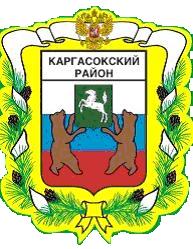 МУНИЦИПАЛЬНОЕ ОБРАЗОВАНИЕ «Каргасокский район»ТОМСКАЯ ОБЛАСТЬДУМА КАРГАСОКСКОГО РАЙОНАЗаслушав и обсудив доклад директора ОГКУ «Центр занятости населения Каргасокского района» о результатах содействия занятости населения Каргасокского района за 2021 год,Дума Каргасокского района РЕШИЛА:Глава Каргасокского района 							 А.П. АщеуловРЕШЕНИЕРЕШЕНИЕРЕШЕНИЕ21.06.2022№ 135  с. Каргасокс. КаргасокОб информации ОГКУ «Центр занятости населения Каргасокского района» о результатах содействия занятости населения Каргасокского района за 2021 год            1. Принять к сведению информацию о результатах содействия занятости населения Каргасокского района за 2021 год.2. Настоящее решение официально опубликовать (обнародовать) в установленном порядке.Председатель ДумыКаргасокского района        И.В. Кирин 